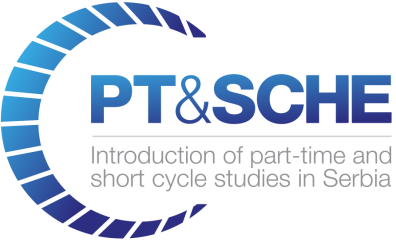 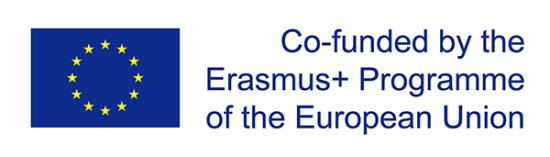 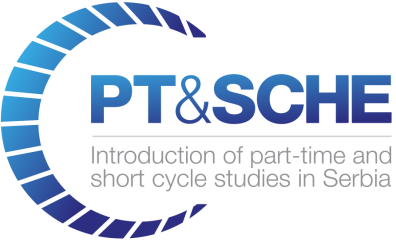 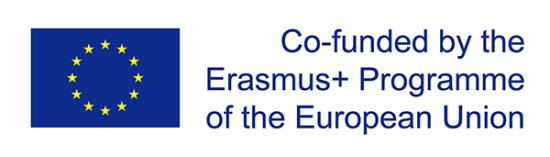 UNIVERZITET METROPOLITANOBAVEŠTENJE O UPISU KANDIDATA NA KRATKI PROGRAM “PROGRAMIRANJE U JAVI”Prvi upisni rok, prijave do 10.7.2017, razgovor sa kandidatima 14.7.2017Projekat „Introduction of part-time and short-cycle studies in Serbia” koji finansira Erasmus+ program EU, omogućio  je da 10 kandidata besplatno studiraja na kratkom programu «Programiranje u Javi», koji traje 12 meseci i obezbeđuje 60 ECTS. Obaveštavamo sve prijavljene kandidate, da su na osnovu objavljenih kriterijuma za rangiranje kandidata,  primljeni sledeći kandidati:Vesna StrahinjicDjordje RisticBranislav Tosic Goran GrozdanovicMarina ScepanovicOvi kandidati mogu da sada podnesu potrebna dokumenta za upis, a najkasnije do 1.9.2017.Kako će ostali kandidati biti odabrani posle drugog upisnog roka, koji je otvoren do 15.9.2017, to će sledeći prijavljeni kandidati biti uzeti u obzir za upis zajedno sa kandidatima koji će se prijaviti za upis u Drugom upisnom roku, koji je otvoren do 15.9.2017. :Vuk DamnjanovicIvana VeljkovicMiodrag MijajlovicTamara Pejcic Dejan MilicMarko SofranacSvi ostali kandidati, kao i gore navedeni kandidati, mogu se upisati na kratki program «Java programer» u trajanju od 12 meseci, sa 60 ESPB, uz naplatu  školarine od 2.000 EUR (moguća je uplata u ratama).  Ovi kandidati mogu sada da podnesu potrebna dokumenta za upis, a najkasnije do 15.9.2017.